HELP CELEBRATE 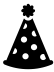 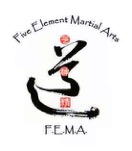 FEMA’S 31st ANNIVERSARY! 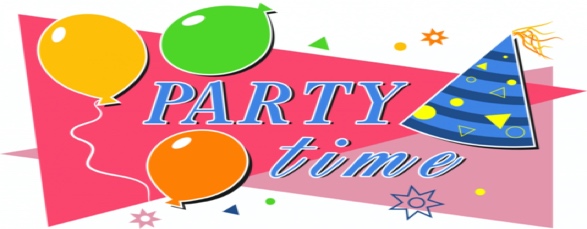 Shifu/Sensei Koré Grate is inviting you to FEMA'S 31st Anniversary ZOOM Party!Nov 16, 2020 05:30 PM Central Time (US and Canada)Join Zoom Meetinghttps://us02web.zoom.us/j/81383794561?pwd=eldKWWx1YU9iRW9KcVpzVVRkc2IvUT09Meeting ID: 813 8379 4561Passcode: 868405If calling in use: One tap mobile+19292056099,,81383794561# US (New York)+13017158592,,81383794561# US (Germantown)Dial by your location        +1 929 205 6099 US (New York)        +1 301 715 8592 US (Germantown)        +1 312 626 6799 US (Chicago)        +1 669 900 6833 US (San Jose)        +1 253 215 8782 US (Tacoma)        +1 346 248 7799 US (Houston)Meeting ID: 813 8379 4561Find your local number: https://us02web.zoom.us/u/kzCiy3yQYDuring the ZOOM Celebration we will ask these questions: Students: What have you noticed about yourself since you began training at FEMA?Everyone: What is your Favorite Thing about FEMA? Supporters: Please consider making a DONATION TO FEMA-click belowhttps://www.cognitoforms.com/FiveElementMartialArtsHealingCenter/DonationToFiveElementMartialArtsHealingCenterWe will sing HAPPY BIRTHDAY TO FEMA so…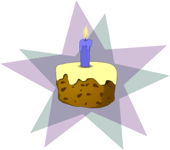 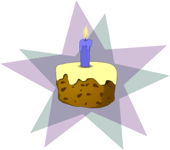 Please BRING YOUR OWN CAKE with A CANDLE (BYOCC)